اللجنة الدائمة المعنية بحق المؤلف والحقوق المجاورةالدورة الثامنة والعشرونجنيف، من 30 يونيو إلى 4 يوليو 2014اعتماد منظمة غير حكوميةوثيقة من إعداد الأمانةيرد في مرفق هذه الوثيقة وصف منظمة غير حكومية التمست صفة المراقب في دورات اللجنة الدائمة المعنية بحق المؤلف والحقوق المجاورة، عملا بالنظام الداخلي للجنة (انظر الوثيقة SCCR/1/2 الفقرة 10)إن اللجنة مدعوة إلى الموافقة على أن تكون المنظمة الوارد وصفها في مرفق هذه الوثيقة ممثلة في دورات للجنة.[يلي ذلك المرفق]منظمة غير حكومية التمست صفة المراقب في دورات اللجنة الدائمة المعنية بحق المؤلف والحقوق المجاورةالاتحاد البرازيلي لجمعيات أمناء المكتبات وعلماء ومؤسسات المعلومات (FEBAB)هو اتحاد المكتبات الرئيسي في البرازيل (www.febab.org.br). والاتحاد جمعية غير ربحية تنتمي إلى المجتمع المدني. وقد أُنشئ في عام 1959 في ساو باولو وأعضاؤه منظمات - جمعيات أمناء المكتبات وعلماء المعلومات، وله مؤسسات منتسبة وهيئات تشاورية - هي الجمعية العامة والمجلس الإداري والمجلس التنفيذي ولجان ومستشارون من البرازيل. وهدفه الرئيسي الدفاع عن تطوّر المكتبات والنهوض به والوقوف على المشكلات المتفاقمة التي تواجهها المكتبات وأمناؤها بسبب تطوّر التكنولوجيا والعلوم.معلومات للاتصال:Sigrid Karin Weiss Dutra, PresidentAdriana Cybele Ferrari, Vice-PresidentFederação Federação Brasileira de Associação de Bibliotecários, Cientistas da Informação e InstituiçõesRua Avanhandava, 40 - Conj. 108/110Bela Vista CEP 01306-000 - São Paulo - SP Brasilالبريد الإلكتروني: febab@febab.org.brالموقع الإلكتروني: www.ibfindia.com[نهاية المرفق والوثيقة]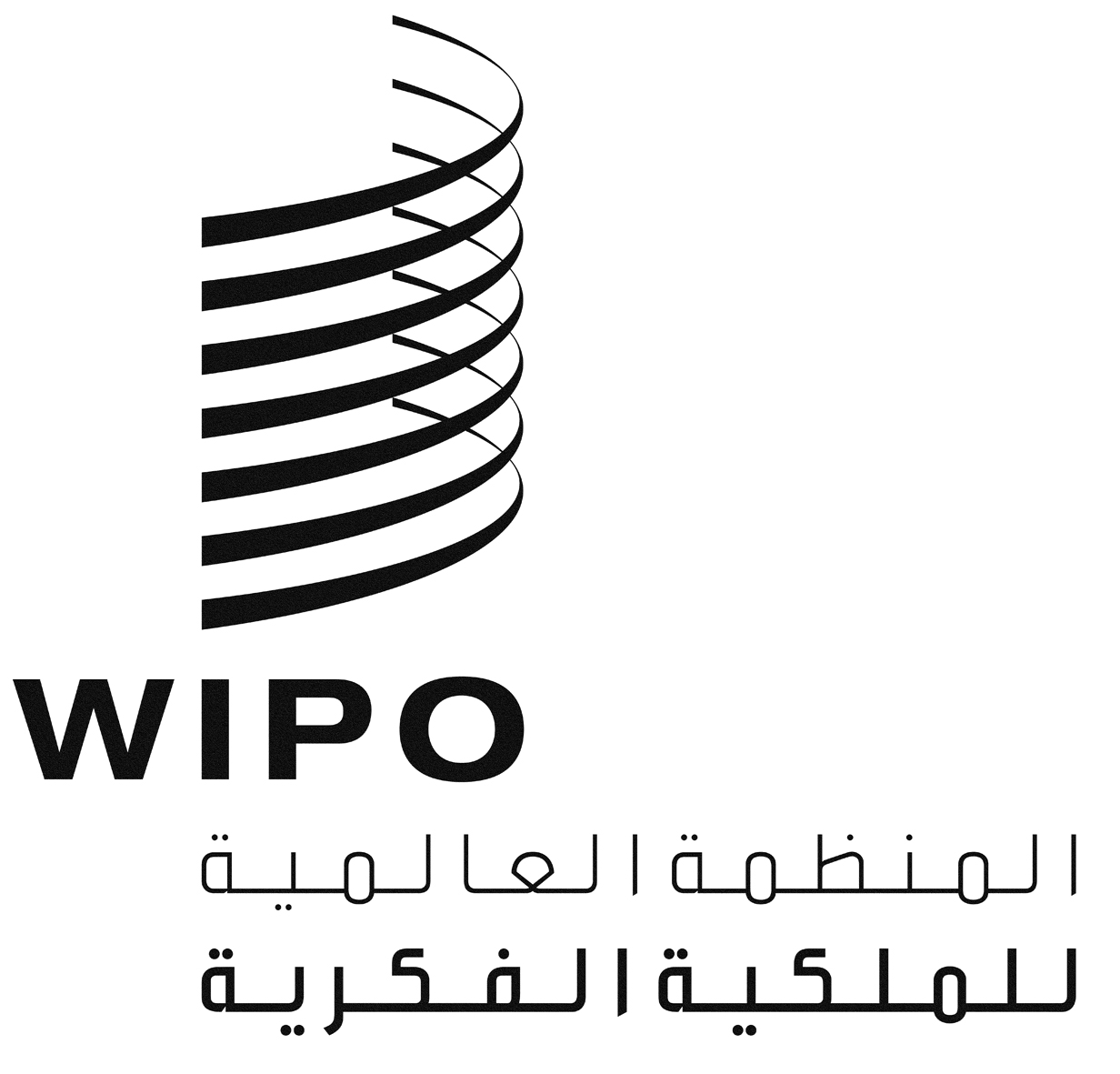 ASCCR/28/2SCCR/28/2SCCR/28/2الأصل: بالإنكليزيةالأصل: بالإنكليزيةالأصل: بالإنكليزيةالتاريخ: 23 يونيو 2014التاريخ: 23 يونيو 2014التاريخ: 23 يونيو 2014